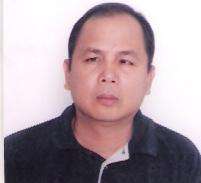                                                         NOELNOEL.354423@2freemail.com 	 Position Applied For: Retail Manager / Store Manager    WORK HISTORYName of Company        :   Boroko  Food World Position                          :     Front End  ManagerPeriod Covered             ;     Dec .25, 2011 – 30 March 2016Country                            :    Papua  New  Guinea ( Port Moresby )Duties and Responsibilities:  Prepare all the cash registered and all swiping machine in front and prepare the cash flow every counter.Study the sales of the store compared for  last year sales  and the overhead expenses Prepare the store for inventory or stock taking. Make the inventory plan Assist the customer complain and swiping cards and Check transaction in front Conducts the training of the cashier in front end and monitor the stock level in the selling area.Maintains proper loss prevention standards, reviewing cash handling procedures, voids, discounts etc. deposits and safe procedures. Name of Company     :   United Warehouse Company Position                          :     Warehouse SupervisorPeriod Covered             :    July 30, 2009 –  August  2010   Country                            :    Jeddah K. S. A.Duties and Responsibilities: Handling   85 Personnel in the night shift. In charge for all 4 warehouse in the nightGive all Request by the clients on time Managed the  inbound and out bound proceduresManaged the encoding of items  in the systems (WMS ) Make Incident and accident  report  to be submitted to General Manager Make the activities report and email to General Manager Name of Company         :   Ever Supermarket Position Held                   :  Supermarket ManagerPeriod Covered               :   May 17, 2008 -   July 2, 2008Country                    :  PhilippinesDuties and Responsibilities Manage the daily store operation like ordering. Store sales and the staffs.Assist the customer complain  and  make and implement the store policies approved by       The Top management Monitor the stock level in the selling area.Using the SAP (system Application product.)   Name of Company 	  :  Triple J Payless Supermarket DivisionPosition Title             	 :   Store ManagerPeriod Covered        	 :   December 30, 2004 to February 14, 2008Country                       	 :   Micronesia, Marshall Island Duties and Responsibilities:Safeguards and protects the security of the branch and its employees.Makes flow schedules and assigns specific tasks to subordinates.Establishes rapport with companies that transacts business with the storeEntertains customers complain and ensure that such complains are   addressed properlyAttends to the daily operations of the store and sees to it that problems are solvedConducts monthly and weekly meetings with the subordinatesIssues memorandum to erring employeesConducts counseling to subordinatesMaintains proper stock arrangement and ensures the cleanliness of the storeMulti task Manager like in computer and Maintenance of the store  /Security/deposit/Back- upName of Company                    :   Rustan’s Super Center Position Title                               :  Department Store SupervisorPeriod Covered        	        :   June 2001 –   November 25, 2002Country                                          :   Manila Philippines Duties and Responsibilities:Ensures adherence of subordinates to the company rules and regulations.Monitors the activities of the subordinates making sure that their tasks is performedEnsure that all stock has been displayed clean and neat in the selling area.Sort out the clothing materials   for display in selling area.Handling the sales associated and making flow working schedule.In charge of housekeeping in Department Store.  Attends customer complain or needs in the selling areaName of Company 	 	:  Sultan Center LCC Position Title            		 :   Store SupervisorPeriod Covered      	  	 :  February 1999-March 2001Country                                                 :  OmanDuties and Responsibilities:Implements store memorandum handed down by the management to the store Makes weekly flow schedule of supermarket personnelEnsures enough merchandise at the selling area such as end cup and shelves display/Floor DisplayChecks and receives merchandise delivery to the storeName of Company              :  Al-Kaidan Advanced Marketing Position Title                	  :    Sales SupervisorPeriod Covered             	  :   March 1994 – 1998Country                 	       	  :   Kingdom of Saudi Arabia Duties and Responsibilities:Pushes sales quota set by the merchandising departmentConducts pep talks to subordinates to ensure good salesGives feedback to the merchandising department on the movement of the stocksEstablishes good customer relations  (especially regular customers) by giving Promotional items duly   approved by the management for disposalInforms the department managers on merchandise needed by the customer’sName of Company              :  Arabian Food Supply Position Title                       :   Store MerchandiserPeriod Covered                  :     1992-1994Country                                :     Jeddah Kingdom of Saudi Arabia Duties and Responsibilities:Responsible for the merchandise display on the shelvesMonitors expiration of perishable goodsConducts inventory of merchandiseEnsure Cleanliness and Orderly of Displayed Merchandise        1983 – 1991 Worked as a private Investigator         1980-1983 working Student at plaza fair Department and Supermarket StoreTraining Seminar Attended:Assertive Negotiation Skills   from March 15- 30, 1988                   Conducted by Man smith and Fielders Inc.Military Reserved Officer Course from March 1983- June 1983 Commissioned Officer from Armed Forces of the Philippines  Skills: Driving  Computer Literate Excel / Power Point / E- MailingKnow how to operate Fax Machine / Inventory Scanner Plus knowledge in store Inventory Plan  Educational Attainment       College     		Philippine College of Criminology   (Pccr)       Course      		 B.S. Criminology Graduate        Date                     	1979- 1983    Personal    Data:       Civil Status            Married with two kids         Religion             	   Christian 